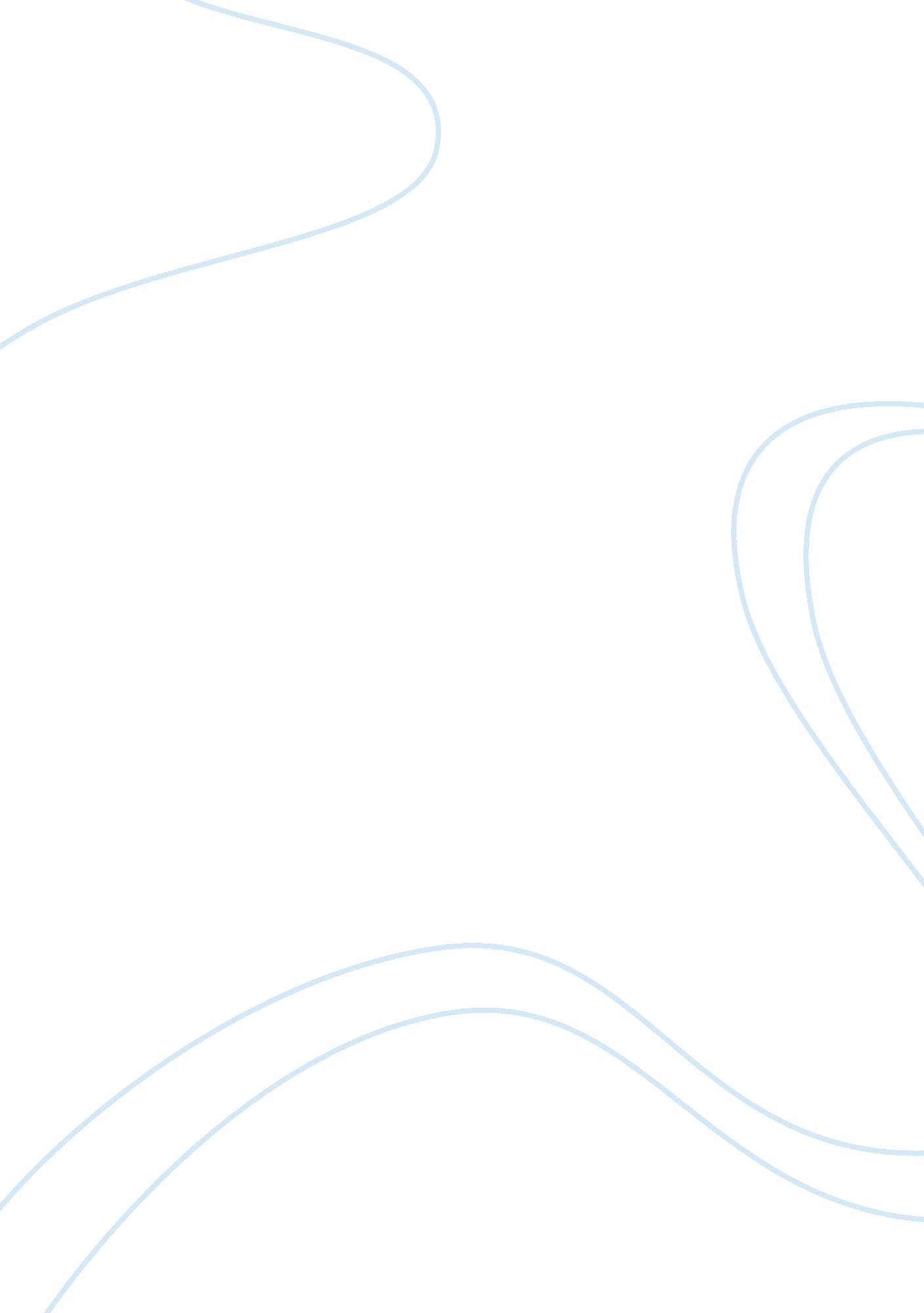 In investments will matter in the longBusiness, Entrepreneurship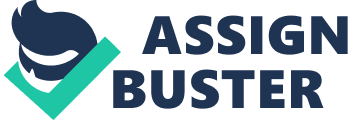 In this modern age, thequestion of economic growth is at the forefront of this generation’s subjectmatters. Can the Philippines really depend on the current economic system andeducational system for better outcomes?             The Philippines has always relayed on industrial growthin the past and even until this point in time. Continuously depending oncitizens becoming employees for the capitalists that are growing within thenation. International and domestic companies alike, the Filipinos have alwaysfocused on becoming employees rather than becoming the employers. Becoming morewilling to save for investments will matter in the long run.             The entrepreneur is the key to economic growth (Opines, 2005) p. 39-45. That is a clear statement that entrepreneurship can and willlead to prosperous outcomes for a state and society in general. That beingsaid, economic growth has always been within the reach of Philippineperspective and more efforts must be done to ensure that it does.   A recent study inPhilippine context has been made regarding entrepreneurial ventures and it hasproven to be most satisfactory. A graduate of Harvard Business School stated, that there is a lack of entrepreneurial insight in University perspective(Valencia, 2016). How can the Philippines attain growth and focus on theeducational system for entrepreneurial knowledge? Today’s youth is more focusedon getting the right job and progressing on just that job alone. Why not try toinnovate and open up to more possibilities? This is a challenge to not only theyouth of today’s society, but also to all Filipino citizens in order to achievea faster growing economy.             Noted by an economic author, there are seven ways that anentrepreneur can help economic growth, this was based on a research gatheredfrom all over the US. The author stated, that economic growth will be affectedby entrepreneurial involvement. (Sappin. 2016). Fields on commerce, investments, employment opportunities, technology, environmental challenges, socio-economics, and even bridging the competition for more factors of economicgrowth.             Hence, the researchers are there for interested on thestudy that aims to improve the economic entrepreneurial mindset. This will pavethe way to future entrepreneurs that will re-shape the economy of thePhilippines. As markets grow, entrepreneurship would lead to innovation, whichwould then lead to an increasing division of labor and productivity. Moreentrepreneurs will lead to more businesses and more jobs for the people ofsociety. International Studies is acourse that is diversely involved in the major issues of society. Capitalismand Innovation are vastly important theories that partly relies on theimportance of entrepreneurial competence in achieving stability. This topic isnot new in Philippine perspective. At present, the Philippines must heavilyrely on entrepreneurial competence for stability and these theories mustsupport the claim of its effects.  Thisresearch will be heavily supported by researches based on capitalism andinnovation for the effects that it will have on a state and its people. 